MUZEUM UMĚNÍ OLOMOUCDodavatel:RE-SOURCE SUPPLIES Praha, s.r.o.Bělehradská 199/7012000 Praha 249242962státní příspěvková organizace Denisova 47, 771 11 Olomouc+420 585 514 111 info@muo.czwww.muo.czObjednáváme u vás atypické díly pro teleskopickou tribunu Centralu dle specifikace z 31. 1. 2024Atapické zábradlí pro poslední řadu tribunyAtypické boční zábradlí pro 8 a 7 řaduNosníky a sklopné mechanismy pro novou konfiguraci sedadel v poslední řadě (2 - 8 - 2 sedadla)Součástí objednávky je doprava a montáž v místěPředpokládaná hodnota: 181 379,00 KčDěkujiMgr. Ondřej Zatloukalředitel Muzea umění OlomoucNa fakturu prosím uveďte číslo objednávkyBANKOVNÍ SPOJENÍ:Česká národní banka, pobočka Rooseveltova 18, 601 10 Brno Číslo účtu: 197937621/0710BIC (SWIFT): CNBACZPPIBAN: CZ96 0710 0000 0001 9793 7621IČ: 75079950VYŘIZUJE:xxxÚČEL ZDŮVODNĚNÍ NÁKUPU: atypické díly pro teleskopickou tribunu CentraluPODPIS SCHVALUJÍCÍHO: (vedoucí oddělení, referátu, odboru) xxPODPIS SPRÁVCE ROZPOČTU: potvrzuji, že jsem prověřil(a) připravovanou operaci ustan.§ 13 vyhlášky 416/2004 Sb.INDIVIDUÁLNÍ PŘÍSLIB KČ bez DPH:s DPH: 181 379,00 Kčxxdatum a podpisDotaceVÝSTAVAVydal: PostSignum Qualified CA 4Platnost x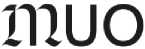 Elektronický podpis : 5.2.2024Certifikát autora podpisu :xx +01:00Schvalující rtfDatum: 6.2.2024 08:16:09xxEkonomDatum: 6.2.2024 14:30:51xxPříkazce operaceDatum: 6.2.2024 14:42:01xxČÍSLO OBJEDNÁVKYNIPEZIDV OLOMOUCI0009/2/20243172-Elektromechanická zařízeníMUOLX0022ZT405.02.2024